CARTA DE RECOMENDAÇÃO (O candidato deve preencher estes campos e entregar a um professor e/ou pesquisador para recomendá-lo)(O professor e/ou pesquisador deve  informar nestes campos seus dados)(O professor e/ou pesquisador deve caracterizar nestes campos como conheceu o candidato)(O professor e/ou pesquisador deve caracterizar nestes campos se o candidato é capaz de realizar o curso pretendido)1. Como classifica o candidato quanto aos atributos indicados a seguir?2. Como classifica o candidato em comparação com outros alunos seus?3. Escreva a seguir, se necessário, informação adicional sobre o candidato:                                    AssinaturaA Coordenação de Pós-Graduação se compromete a não dar conhecimento do conteúdo desta carta de recomendação ao candidato, qualquer que seja a circunstância. Favor encaminhar à Coordenação de Pós-Graduação e Pesquisa da Escola de Engenharia Elétrica e de Computação, em envelope lacrado ou por e-mail, para o seguinte endereço:Coordenação de Pós-Graduação – EMC/UFGAv. Universitária, 1488, Bloco A, Piso 3 - Setor Leste Universitário, Goiânia, GO CEP 74605-010 - Telefax: (62) 3209-6293 e-mail: lemos@emc.ufg.br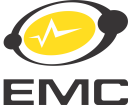 Universidade Federal de GoiásEscola de Engenharia Elétrica, Mecânica e de ComputaçãoPrograma de Pós-Graduação em Engenharia Elétrica e de Computação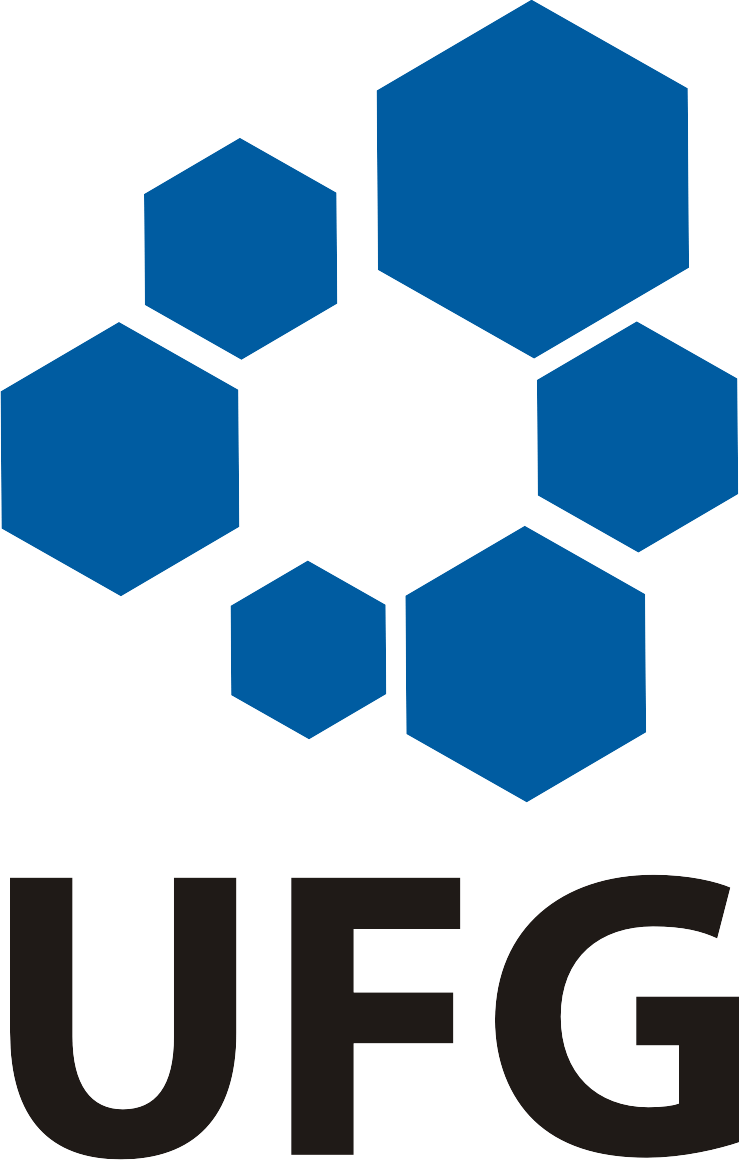 Sobre o CandidatoNome: Diplomado em:Instituição:Ano de conclusão:Linha de pesquisa:Sobre Quem RecomendaNome: Titulação mais alta:Instituição:Área conhecimento:Cargo/Função:Cidade:Estado:Telefone:E-mail:Informações Gerais Sobre o CandidatoConheço o candidato desdeConheço o candidato desdeConheço o candidato desdena sua atividade de:Aluno de graduação:Aluno de graduação:Aluno de pós-graduação:Aluno de pós-graduação:Aluno de pós-graduação:Outra (especificar)Na atividade referida acima, fui seu:Na atividade referida acima, fui seu:Na atividade referida acima, fui seu:Professor em disciplina(s):Professor em disciplina(s):Orientador em plano de trabalho de iniciação científicaOrientador em plano de trabalho de iniciação científicaOrientador em plano de trabalho de iniciação científicaOrientador em plano de trabalho de iniciação científicaOrientador em projeto/monografia de final de cursoOrientador em projeto/monografia de final de cursoOrientador em projeto/monografia de final de cursoOrientador em projeto/monografia de final de cursoCoordenador em atividade técnicaCoordenador em atividade técnicaCoordenador em atividade técnicaOutra (especificar) Informações Sobre Atributos do CandidatoÓtimoBomMédioFracoNão obs.Capacidade intelectual:Motivação para estudos avançados:Capacidade de trabalho individual:Expressão escrita:Expressão oral:Relacionamento interpessoal:Pontualidade:Conhecimentos em computação:Conhecimentos de inglês:Excepcional:Superior:Bom:Médio:Fraco:Local:Data: